ЗАХТЕВПредмет:  Субвенционисање инвестиција у опремање објеката за обављање традиционалних занатаКорисници: физичко лице - носилац регистрованог породичног пољопривредног газдинства; предузетник; правно лицеПотребна документација:Образац захтева за предметну набавку са изјавом да нису коришћени подстицаји за исту намену из других јавних извора финансирања ( преузети у Услужном центру Градске управе)Извод из АПР-а, доказ о активном статусу (не старији од 6 месеци) – правно лице/предузетникПотврда да је подносилац захтева регистрован за очување старих, традиционалних, уметничких заната у складу са Правилником о одређивању послова који се сматрају старим уметничким занатима, односно пословима домаће радиности, начину сертификовања истих и вођењу посебне евиденције издатих сертификатаФотокопија личне карте подносиоца пријаве (уколико је чипована – очитати)Фотокопију трезорског текућег рачуна подносиоца захтеваДоказ о регулисаним пореским и другим доспелим обавезама из јавних прихода (Прибавља се по службеној дужности уз претходно потписану сагласност)Рачун са спецификацијом (Фактура/Готовински рачун) за предметну набавку и доказом о уплатиПод пуном материјалном и кривичном одговорношћу ИЗЈАВЉУЈЕМ да сам пре попуњавања обрасца исти пажљиво прочитао и разумео, као да су горе наведени подаци тачни. Такође, под пуном материјалном и кривичном одговорношћу ИЗЈАВЉУЈЕМ да предметна инвестиција није предмет другог поступка за коришћење подстицаја.          Датум и место                                                                Потпис подносиоца захтева__________________________                                        ________________________________                                                                        М.П.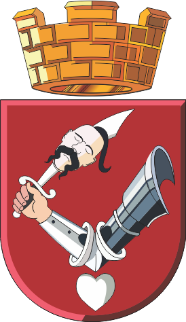 Република СрбијаАутономна покрајина ВојводинаГРАД КИКИНДАГРАДСКА УПРАВАСекретаријат за заштиту животне средине,пољопривреду и рурални развој К и к и н д аТрг српских добровољаца 12, 23300 Кикинда, тел 0230/410-239, факс: 0230/410-239, e-mail: imre.kabok@kikinda.org.rsТрг српских добровољаца 12, 23300 Кикинда, тел 0230/410-239, факс: 0230/410-239, e-mail: imre.kabok@kikinda.org.rsНазив предузетничке радњеМатични бројПорески идентификациони број (ПИБ)Број трезорског текућег рачунаПребивалиштеУлица и бројКонтакт телефонИме и презиме лица овлашћеног за заступањеЈМБГ овлашћеног лица за заступање